У К Р А Ї Н АВИКОНАВЧИЙ КОМІТЕТСАВРАНСЬКОЇ   СЕЛИЩНОЇ РАДИОДЕСЬКОЇ ОБЛАСТІПротокол № 1засідання виконавчого комітету Савранської селищної ради21.01.2021 року                                                                             Початок 10.00смт.Саврань Голова виконавчого комітету: Дужій С.Г.Секретар виконавчого комітету: Кравець О.С.Члени виконавчого комітету:  Базей М.М., Лавренюк О.М., Герасимішина С.В., Лісниченко Л.Б., Козійчук Т.М., Рараговський С.М., Погорецька М.В., Сивак О.А., Шевчук В.В., Тітієвський О.М., Денисюк В.М., Паламарчук Л.М., Усата С.І., Лещенко В.Б., Брицька Н.О., Гуцол Г.В., Река О.М., Кульчицька Л.А., Терпан О.В., Українська Л.Р., Шпитко В.І., Яновська Л.А., Лебеденко О.П., Дергачов І.В., Чемеринський О.А., Хлівнюк В.В., Заєць О.М., Чабанюк Т.М., Іспанюк О.А., Цибулько Т.В., Малик Т.Д.Всього членів виконкому – 33Присутні на засіданні – 25Відсутні члени виконкому – 8В роботі засідання прийняли участь: члени  виконавчого комітету,  виконавчий апарат селищної ради, доповідачі з питань Засідання відкриває селищний голова Дужій С.Г.  На початок засідання зареєструвались  22  члени  виконавчого комітету.  Кворум  необхідний для роботи  є.Порядок денний:Про затвердження Регламенту виконавчого комітету Савранської селищної ради Доповідає: Кравець О.С. - секретар  виконавчого комітету  (керуючий справами)  2.   Про здійснення заходів щодо прийняття до комунальної власності Савранської селищної ради майна  окремих об’єктів спільної власності територіальних громад сіл, селищ, міст Подільського району, що розташовані на території Савранської селищної радиДоповідає: Терпан О.В.- начальник відділу правового забезпечення та кадрової роботи  3.Про здійснення заходів щодо прийняття до комунальної власності Савранської селищної ради майна юридичної особи – Савранського районного Центру соціальних служб для сім’ї, дітей та молоді   Доповідає: Терпан О.В.- начальник відділу правового забезпечення та кадрової роботи  4.Про погодження кошторису «Програми розвитку цивільного захисту, техногенної та пожежної безпеки Савранської селищної ради на 2018-2021 роки» на 2021 рік. Доповідає: Івашковський А.І.- головний спеціаліст селищної ради з питань протидії корупції, взаємодії з правоохоронними органами, цивільного захисту, оборонної та мобілізаційної роботи  5.Про перейменування вулиць села Дубинове Савранської селищної ради Одеської області   Доповідає: Івашковський А.І.- головний спеціаліст селищної ради з питань протидії корупції, взаємодії з правоохоронними органами, цивільного захисту, оборонної та мобілізаційної роботи  6.Про надання дозволу на розміщення зовнішньої реклами Доповідає: Гончарук О.В.-  головний спеціаліст (по комунікаціям з громадськістю та інформаційному забезпеченню діяльності ради)  7.Про підтвердження поштової адреси житловому будинку розташованому провулок Круговий, 30а с. Осички Савранського району Одеської області Доповідає: Шпитко В.М. – інженер з благоустрою  8. Про закриття погосподарського номеру житлового будинку розташованого по вул. Чкалова,15 смт. Саврань Савранського району Одеської області  Доповідає: Шпитко В.М. – інженер з благоустрою  9. Про призначення комісії з обстеження стану жилих будинків при виконавчому комітеті Савранської селищної ради Доповідає: Шпитко В.М. – інженер з благоустрою   10. ІншеДо роботи виконавчого комітету долучилися 3 члени виконавчого комітету. Проводиться голосування про затвердження порядку денногоПідсумки голосування:За – 25Проти – 0Утримались-0Порядок денний затверджено одноголосно.Розпочинається розгляд питань порядку денного: 1.СЛУХАЛИ: Про затвердження Регламенту виконавчого комітету Савранської селищної ради Доповідає: Кравець О.С. - секретар  (керуючий справами)  виконавчого комітету. Кравець О.С. довела до відома присутніх інформацію, про необхідність затвердження Регламенту виконавчого комітету Савранської селищної ради. Доповідач зазначила, що Регламент є основним документом  який регулює організаційно-процедурні питання діяльності виконавчого комітету та довела зміст і інформацію викладену у Регламенті (інформація додається). Також Кравець О.С. зазначила, що від члена виконавчого комітету Іспанюка О.А., який з поважних причин відсутній на засіданні, в електронному вигляді, на пошту Савранської селищної ради надійшли пропозиції до Регламенту та запропонувала розглянути вказані пропозиції (пропозиції додаються). Проводиться голосування щодо прийняття проєкту рішення за основу.Підсумки голосування:За –  25            Проти – 0                                   Утримались-0Проєкт рішення приймається за основу.    ВИСТУПИЛИ:  Дужій С.Г., який довів до відома присутніх інформацію по кожній пропозиції наданої членом виконавчого комітету Іспанюком О.А. щодо внесення змін до деяких пунктів проєкту Регламенту, навів аргументи щодо доцільності чи недоцільності внесення змін за даними пропозиціями та запропонував обговорити кожну пропозицію окремо та проголосувати за кожну пропозицію окремо.   Пройшло обговорення пропозицій внесення змін до пунктів 1.8, 1.9, 1.12, 1.17 проєкту Регламенту.  ВИСТУПИЛИ:  Сивак О.А., який запропонував  п. 1.9 Регламенту викласти в такій редакції: «На засіданні виконавчого комітету можуть бути присутні депутати Савранської селищної ради, депутати Подільської районної ради, депутати Одеської обласної ради, представники депутатів Одеської обласної ради, народні депутати України, представники народних депутатів України, керівники та працівники виконавчих органів ради, а також запрошені особи» .  Пройшло обговорення даної пропозиції.Проводиться голосування щодо прийняття змін  до п.1.8 проєкту Регламенту (за пропозицією Іспанюка О.А.).Підсумки голосування:За –  0            Проти –  25                                  Утримались- 0 Не прийнято. Проводиться голосування щодо залишення п.1.8 проєкту Регламенту без змін.Підсумки голосування:За –  25            Проти – 0                                   Утримались- 0 Прийнято. Проводиться голосування щодо прийняття змін  до п.1.9 проєкту  Регламенту (за пропозицією Іспанюка О.А.).Підсумки голосування:За –  1            Проти – 23                                   Утримались-1  Не прийнято.Проводиться голосування щодо прийняття змін  до п.1.9 проєкту Регламенту                                (за пропозицією Сивака О.А. та  обговоренням на засіданні ).Підсумки голосування:За –  24            Проти – 0                                   Утримались-1  Прийнято. Проводиться голосування щодо прийняття змін  до п.1.12 проєкту Регламенту (за пропозицією Іспанюка О.А.).Підсумки голосування:За –  0            Проти – 25                                   Утримались-0  Не прийнято.  Проводиться голосування щодо залишення п.1.12 проєкту Регламенту без змін.Підсумки голосування:За –  25            Проти – 0                                   Утримались-0  Прийнято.Проводиться голосування щодо прийняття змін  до п.1.17 проєкту Регламенту (за пропозицією Іспанюка О.А.).Підсумки голосування:За –  0            Проти – 25                                   Утримались-0  Не прийнято.Проводиться голосування щодо прийняття змін  до п.1.17 проєкту Регламенту                                (за   обговоренням на засіданні ).Підсумки голосування:За –  24            Проти – 0              Утримались-0             Не голосували - 1Прийнято.Проводиться голосування щодо прийняття проєкту рішення зі змінами.Підсумки голосування:За –  25            Проти – 0                                   Утримались-0Проєкт рішення зі змінами приймається. Проводиться голосування за прийняття рішення в цілому ( з урахуванням змін).Підсумки голосування:За –  25               Проти – 0               Утримались-0ВИРІШИЛИ: Рішення виконавчого комітету №1/1  від  21.01.2021 року  Про затвердження Регламенту виконавчого комітету Савранської селищної ради прийнято (додається)2.СЛУХАЛИ: Про здійснення заходів щодо прийняття до комунальної власності Савранської селищної ради майна  окремих об’єктів спільної власності територіальних громад сіл, селищ, міст Подільського району, що розташовані на території Савранської селищної радиДоповідає: Терпан О.В.- начальник відділу правового забезпечення та кадрової роботи Терпан О.В. довела до відома присутніх необхідність здійснення заходів направлених   на прийняття до комунальної власності Савранської селищної ради майна окремих об’єктів спільної власності територіальних громад сіл, селищ, міст Подільського району, що розташовані на території Савранської селищної ради, необхідності створення відповідних комісій, затвердження їх складу, здійснення  комісією таких заходів та визначення кінцевого терміну надання до виконавчого комітету актів прийому-передачі. Терпан О.В. зачитала склад комісій, що створюються (інформація додається).ВИСТУПИЛИ:  Гуцол Г.В., яка запровонувала здійснити заходи направлені на прийняття до комунальної власності Савранської селищної ради майна окремих об’єктів спільної власності територіальних громад сіл, селищ, міст Подільського району, що розташовані на території Савранської селищної ради в термін до 01.03.2021 року. Дужій С.Г., який запропонував підтримати пропозицію Гуцол Г.В. та встановити термін подачі комісіями  відповідних актів прийому- передачі до виконавчого комітету селищної ради  до 01.03.2021 року. Проводиться голосування щодо прийняття проєкту рішення за основу і в цілому.Підсумки голосування:За –  25             Проти – 0                                   Утримались-0ВИРІШИЛИ: Рішення виконавчого комітету №1/2  від 21.01.2021 року Про здійснення заходів щодо прийняття до комунальної власності Савранської селищної ради майна  окремих об’єктів спільної власності територіальних громад сіл, селищ, міст Подільського району, що розташовані на території Савранської селищної радиприйнято (додається).3.СЛУХАЛИ:  Про здійснення заходів щодо прийняття до комунальної власності Савранської селищної ради майна юридичної особи – Савранського районного Центру соціальних служб для сім’ї, дітей та молоді   Доповідає: Терпан О.В.- начальник відділу правового забезпечення та кадрової роботи Терпан О.В.  довела до відома присутніх інформацію про необхідність здійснення заходів щодо прийняття до комунальної власності Савранської селищної ради майна юридичної особи – Савранського районного Центру соціальних служб для сім’ї, дітей та молоді, необхідність створення комісії, затвердження її складу  та надання до виконавчого комітету актів прийому-передачі до 01.03.2021 року. Терпан О.В. зачитала склад комісій (інформація додається) .Проводиться голосування щодо прийняття проєкту рішення за основу і в цілому.Підсумки голосування:За – 25                 Проти – 0                                   Утримались-0ВИРІШИЛИ: Рішення виконавчого комітету №1/3  від  21.01.2021 року Про здійснення заходів щодо прийняття до комунальної власності Савранської селищної ради майна юридичної особи – Савранського районного Центру соціальних служб для сім’ї, дітей та молоді   прийнято (додається).4.СЛУХАЛИ:  Про погодження кошторису «Програми розвитку цивільного захисту, техногенної та пожежної безпеки Савранської селищної ради на 2018-2021 роки» на 2021 рік. Доповідає: Івашковський А.І.- головний спеціаліст селищної ради з питань протидії корупції, взаємодії з правоохоронними органами, цивільного захисту, оборонної та мобілізаційної роботи. Івашковський А.І. довів до відома присутніх кошторис  «Програми розвитку цивільного захисту, техногенної та пожежної безпеки Савранської селищної ради на 2018-2021 роки»   на 2021 рік, необхідності його погодження та винесення на розгляд сесії селищної ради (інформація додається).ВИСТУПИЛИ:  Дужій С.Г., який доповнив доповідача та зазначив, що  Програма  розвитку цивільного захисту, техногенної та пожежної безпеки Савранської селищної ради також передбачає проведення заходів із попередження і ліквідації наслідків надзвичайних ситуацій місцевого рівня та виділення коштів, для цих потреб.  Проводиться голосування щодо прийняття проєкту рішення за основу і в цілому.Підсумки голосування:За –   25               Проти – 0                                   Утримались-0ВИРІШИЛИ: Рішення виконавчого комітету №1/4 від  21.01.2021 року Про затвердження кошторису «Програми розвитку цивільного захисту, техногенної та пожежної безпеки Савранської селищної ради на 2018-2021 роки» на 2021 рік прийнято (додається).5.СЛУХАЛИ:  Про перейменування вулиць села Дубинове Савранської селищної ради Одеської області  Доповідає: Івашковський А.І.- головний спеціаліст селищної ради з питань протидії корупції, взаємодії з правоохоронними органами, цивільного захисту, оборонної та мобілізаційної роботи. Івашковський А.І. у своїй інформації зазначив, що до Савранської селищної ради надійшла скарга про те, що деякі вулиці с. Дубинове не перейменовані. У зв’язку з цим було вивчено інформацію про кількість вулиць с. Дубинове та їх назву та виявлено, що дві вулиці дійсно не перейменовані. У зв’язку з цим пропонується перейменувати дані вулиці (інформація додається).   ВИСТУПИЛИ:  Дужій С.Г. вніс пропозицію доручити старості села Дубинове дізнатися думку жителів с.Дубинове стосовно запропонованих відповідно переліку визначеному Українським інститутом національної пам’яті варіантів перейменування вулиць, узагальнити інформацію  та надати відповідні пропозиції на розгляд виконавчого комітету Савранської селищної ради до 01.03.2021 року. Проводиться голосування щодо прийняття проєкту рішення за основу.Підсумки голосування:За –  25                Проти – 0                                   Утримались-0Проєкт рішення приймається за основуПроводиться голосування за прийняття рішення зі змінами. Підсумки голосування:За –   25              Проти – 0               Утримались-0  Проводиться голосування за прийняття рішення в цілому ( з урахуванням змін).Підсумки голосування:За –  25               Проти – 0               Утримались-0ВИРІШИЛИ: Рішення виконавчого комітету №1/5  від  21.01.2021 року Про перейменування вулиць села Дубинове Савранської селищної ради Одеської області  прийнято (додається).6.СЛУХАЛИ: Про надання дозволу на розміщення зовнішньої реклами Доповідає: Гончарук О.В.-  головний спеціаліст (по комунікаціям з громадськістю та інформаційному забезпеченню діяльності ради). Гончарук О.В. довів до відома присутніх, про звернення в.о. начальника відділу «Савранське бюро правової допомоги» Подільського МЦ з НБВПД з проханням надати дозвіл на розміщення зовнішньої реклами (банера) на безоплатній основі на правах соціальної реклами по вулиці Соборна,9 смт. Саврань, Одеської області з 09.00 до 18.00 години з понеділка по п’ятницю терміном на 5 років (інформація додається).   Проводиться голосування щодо прийняття проєкту рішення за основу і в цілому.Підсумки голосування:За –  25            Проти – 0                                   Утримались-0ВИРІШИЛИ: Рішення виконавчого комітету №1/6  від  21.01.2021 року  Про надання дозволу на розміщення зовнішньої реклами прийнято (додається)7.СЛУХАЛИ: Про підтвердження поштової адреси житловому будинку розташованому провулок Круговий, 30а с. Осички Савранського району Одеської області Доповідає: Шпитко В.М. – інженер з благоустрою. Шпитко В.М. довів до відома присутніх інформацію, про надходження до селищної ради відповідних документів та заяви громадянина Б. щодо необхідності підтвердження поштової адреси житлового будинку по вул. Круговий 30а с.Осички для оформлення документів (інформація додається).   Проводиться голосування щодо прийняття проєкту рішення за основу і в цілому.Підсумки голосування:За –  25             Проти – 0                                   Утримались-0ВИРІШИЛИ: Рішення виконавчого комітету №1/7  від 21.01.2021 року Про підтвердження поштової адреси житловому будинку розташованому провулок Круговий, 30а с. Осички Савранського району Одеської області прийнято (додається).8.СЛУХАЛИ: Про закриття погосподарського номеру житлового будинку розташованого по вул. Чкалова,15 смт. Саврань Савранського району Одеської області  Доповідає: Шпитко В.М. – інженер з благоустрою. Шпитко В.М. довів до відома присутніх інформацію, про те що до Савранської селищної ради із заявою звернувся громадянин Б. для закриття погосподарського номеру житловому будинку розташованого по вул. Чкалова, 15 смт. Саврань, у зв’язку з його відсутністю (руйнуванням). Доповідач зазначив, що заявником надано необхідні документи та комісією проведено обстеження та складено відповідний акт, про відсутність за вказаною адресою житлового будинку у зв’язку з його руйнуванням (інформація додається). Проводиться голосування щодо прийняття проєкту рішення за основу і в цілому.Підсумки голосування:За – 25                 Проти – 0                                   Утримались-0ВИРІШИЛИ: Рішення виконавчого комітету №1/8  від  21.01.2021 року  Про закриття погосподарського номеру житлового будинку розташованого по вул. Чкалова,15 смт. Саврань Савранського району Одеської області  прийнято (додається).9.СЛУХАЛИ:  Про призначення комісії з обстеження стану жилих будинків при виконавчому комітеті Савранської селищної ради Доповідає: Шпитко В.М. – інженер з благоустрою. Шпитко В.М. довів до відома присутніх про необхідність створення комісії з обстеження стану жилих будинків при виконавчому комітеті та затвердження її складу,  положення про неї. Шпитко В.М. оголосив склад комісії та на прохання присутніх розповів про повноваження такої комісії (інформація додається).  Проводиться голосування щодо прийняття проєкту рішення за основу і в цілому.Підсумки голосування:За –   25               Проти – 0                                   Утримались-0ВИРІШИЛИ: Рішення виконавчого комітету №1/9 від  21.01.2021 9. Про призначення комісії з обстеження стану жилих будинків при виконавчому комітеті Савранської селищної ради прийнято (додається). ВИСТУПИЛИ:  Дужій С.Г., який довів до відома присутніх інформацію, що стосується відкриття паліативного відділення у Савранській ЦРЛ, та повідомив що облдержадміністрація запитує пропозиції щодо необхідності фінансування різних об’єктів соціального напрямку на території області. Дужій С.Г зазначив, що є мешканці громади яким дійсно потрібна паліативна допомога, наголосив що Савранська селищна рада має сприяти відкриттю такого відділення та  надав слово для виступу головному лікарю Савранської ЦРЛ Цибулько Т.В.  Цибулько Т.В. повідомила присутнім, що необхідність відкриття паліативного відділення обговорювалися неодноразово. Головний лікар довела, що на обліку у ЦРЛ знаходиться 392 онкохворі особи, паліативних хворих 110, тому паліативна допомога дуже потрібна мешканцям громади. Коли ЦРЛ розпочала процес створення паліативного відділення облдержадміністрацією було виділено обладнання на 560 тисяч гривень. На сьогодні приміщення ЦРЛ потребує ремонту, в тому числі приміщення для паліативного відділення.  Цибулько Т.В. зазначила, що в паліативному відділенні не можуть перебувати хворі на туберкульоз та ще раз наголосила про необхідність відкриття паліативного відділення у Савранській ЦРЛ, де передбачено приміщення колишньої хірургії  на 22 ліжка, необхідності проведення відповідного ремонту та виділення на це коштів. Після обговорення вирішили  інформацію взяти до відома та надати до Одеської обласної державної адміністрації пропозиції про виділення коштів для проведення ремонту приміщення під паліативне відділення.Перелік питань порядку денного вичерпаний. Засідання закрите.Селищний голова                                                                С.Г.ДужійСекретар виконавчого комітету                                        О.С. Кравець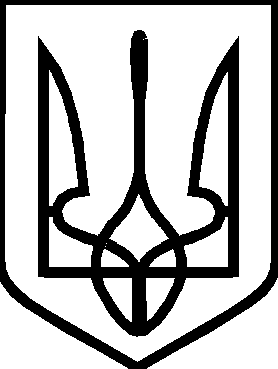 